Crna Gora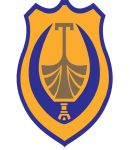 Skupština opštine Tivat
Broj:  03-016/23-1/7Tivat, 16.06.2023. godineNa osnovu člana 67 i 69 Poslovnika o radu Skupštine opštine Tivat („Službeni list Crne Gore - opštinski propisi“, br. 37/18, 27/21), sazivamXI  SJEDNICU SKUPŠTINE OPŠTINE Sjednica će se održati dana 26.06.2023. godine (ponedjeljak), u zgradi Opštine Tivat - sala Skupštine na III spratu, sa početkom u 09 časova.Za sjednicu predlažem sljedeći              D N E V N I    R E DZapisnik o radu X sjedniceInformacija o radu JPU „Bambi“ Tivat u 2022.godiniInformacija o radu JU OŠ „Drago Milović“ u 2022.godiniInformacija o radu JU OŠ „Branko Brinić“ u 2022.godiniInformacija o radu JU SMŠ „Mladost“ Tivat u 2022.godiniInformacija o radu JU Muzička škola Tivat za 2022.godinuInformacija o radu OO Crveni Krst Tivat za 2022.godinuInformacija o radu Centra za socijalni rad Tivat za 2022.godinuInformacija o stanju u oblasti zapošljavanja u 2022.godiniIzvještaj o radu JU Gradska biblioteka Tivat sa finansijskim izvještajem za 2022.godinuIzvještaj o radu DOO „Vodovod i kanalizacija“ Tivat sa finansijskim izvještajem i izvještajem revizora za 2022.godinuGodišnji izvještaj o realizaciji godišnjeg programa obavljanja komunalnih djelatnosti za 2022. godinu DOO „Komunalno“ TivatIzvještaj o radu sa finansijskim izvještajem Turističke organizacije opštine Tivat za 2022.godinuPredlog Odluke o ustanovljavanju službenosti na kat.parceli 1146/1 KO Radovići radi polaganja vodovodnog i kanalizacionog cjevovoda,elektro i optičkog kablaPredlog Odluke o utvrđivanju javnog interesa za eksproprijaciju nepokretnosti u cilju zaštite vodoizvorišta „Brštin“ i povezivanja istog u sistem javnog vodosnabdijevanjaPredlog Odluke o osnivanju Društva sa ograničenom odgovornošću „Biznis info centar“TivatPredlog Odluke o davanju saglasnosti na Ugovor o povjeravanju obavljanja komunalnih djelatnosti i korišćenju komunalne infrastrukture i drugih sredstava u svojini opštine Tivat DOO-u „Komunalno“ TivatPredlog Odluke o davanju saglasnosti na Ugovor o povjeravanju obavljanja komunalnih djelatnosti i korišćenju komunalne infrastrukture i drugih sredstava u svojini opštine Tivat DOO-u „Vodovod i kanaliazcija“ TivatPredlog Odluke o izgradnji lokalnog objekta od opšteg interesa-djelimična zamjena glavnog transportnog cjevovoda ka Plavim horizontima u zahvatu Izmjena i dopuna DUP-a „Radovići“ („Sl.list CG – opštinski propisi“ broj 32/11) , PUP-a Tivta do 2020. godine („Sl.list CG – opštinski propisi“ broj 24/10) i izmjena i dopuna Urbanističkog projekta „Pržno I“ („Sl.list CG – opštinski propisi“ broj 22/14)Predlog Odluke o izgradnji lokalnog objekta od opšteg interesa proširenje sekundarne i tercijarne kanalizacione mreže u obuhvatu DUP-a „Gornji Kalimanj“ („Sl.list CG – opštinski propisi“ broj 18/15) Predlog Odluke o izgradnji lokalnog objekta od opšteg interesa - proširenje sekundarne kanalizacione mreže u višim zonama naselja Gornji Kalimanj u obuhvatu DUP-a „Gornji Kalimanj“ („Sl.list CG – opštinski propisi“ broj 18/15)Predlog Odluke o izgradnji lokalnog objekta od opšteg interesa - izgradnja vodovodnog cjevovoda  za snabdijevanje rezervoara Tivat iz rezervoara Podkuk, u zahvatu DUP-a „Mažina“ („Sl.list CG – opštinski propisi“ broj 15/15) i PUP-a Tivta do 2020. godine („Sl.list CG – opštinski propisi“ broj 24/10)Predlog Odluke o izgradnji lokalnog objekta od opšteg interesa - zamjena potisnog i distributivnog cjevovoda u naselju Radovići (druge visinske zone) u zahvatu Izmjena i dopuna DUP-a „Radovići“ („Sl.list CG – opštinski propisi“ broj 32/11) i PUP-a Tivta do 2020. godine („Sl.list CG – opštinski propisi“ broj 24/10) Predlog Odluke o izgradnji lokalnog objekta od opšteg interesa – izvođenje radova na distributivnom cjevovodu, u zahvatu DUP-a „Donja Lastva“ („Sl.list CG – opštinski propisi“ broj 03/13), UP „Donja Lastva“ “ („Sl.list CG – opštinski propisi“ broj 28/17) i PUP-a Tivta do 2020. godine („Sl.list CG – opštinski propisi“ broj 24/10)Predlog Odlke o izgradnji lokalnog objekta od opšteg interesa -  proširenje kanalizacione mreže u Donjoj Lastvi u zahvatu DUP-a „Donja Lastva“ („Sl.list CG – opštinski propisi“ broj 03/13), UP-a „Donja Lastva“ („Sl.list CG – opštinski propisi“ broj 28/17), UP-a „Ruljina“ („Sl.list CG – opštinski propisi“ broj 03/13), katastrarska opštine Donja Lastva, i DUP-a „Seljanovo“ („Sl.list CG – opštinski propisi“ broj 37/13),katastarska opština Tivat Predlog Odluke o izgradnji lokalnog objekta od opšteg interesa - proširenje kanalizacione mreže u zahvatu DUP-a „Mrčevac“ („Sl.list CG – opštinski propisi“ broj 20/13), DUP-a „Gradiošnica“ („Sl.list CG – opštinski propisi“ broj 32/11), PUP-a Tivta do 2020. godine („Sl.list CG – opštinski propisi“ broj 24/10) i DSL-a „Dio Sektora 22 i Sektor 23“ („Sl.list CG“ broj 68/10)Predlog Odluke o izgradnji lokalnog objekta od opšteg interesa  -izgradnja distributivne mreže za rezervoar Gradiošnica, u zahvatu Detaljnog urbanističkog plana “Mrčevac“ (»Sl.list CG - opštinski propisi« br. 20/13), PUP- a Tivta do 2020.godine (»Sl.list CG- opštinski propisi« br. 24/10) i Državne studije lokacije »Dio Sektora 22 i Sektor 23« (»Sl.list CG« br. 68/2010), katastarska opština Mrčevac i TivatPredlog Odluke  o izmjenama i dopunama Odluke o izgradnji lokalnih objekata od opšteg interesaPredlog Odluke o izmjenama i dopunama Odluke o izgradnji pomoćnih objekata na teritoriji opštine TivatPredlog Odluke o završnom računu budžeta Opštine Tivat za 2022.godinuPredlog Odluke o imenovaju dva člana Savjeta DOO Lokalni javni emiter Radio TivatPredlog Odluke o razrješenju članova Odbora direktora DOO „Vodovod i kanalizacija“ TivatPredlog Odluke o imenovanju članova Odbora direktora DOO „Vodovod i kanalizacija“ TivatPredsjednik Skupštine,Miljan Marković 